Vereinbarung über die Erstattung von Umzugskosten mit Rückzahlungsklausel (Muster)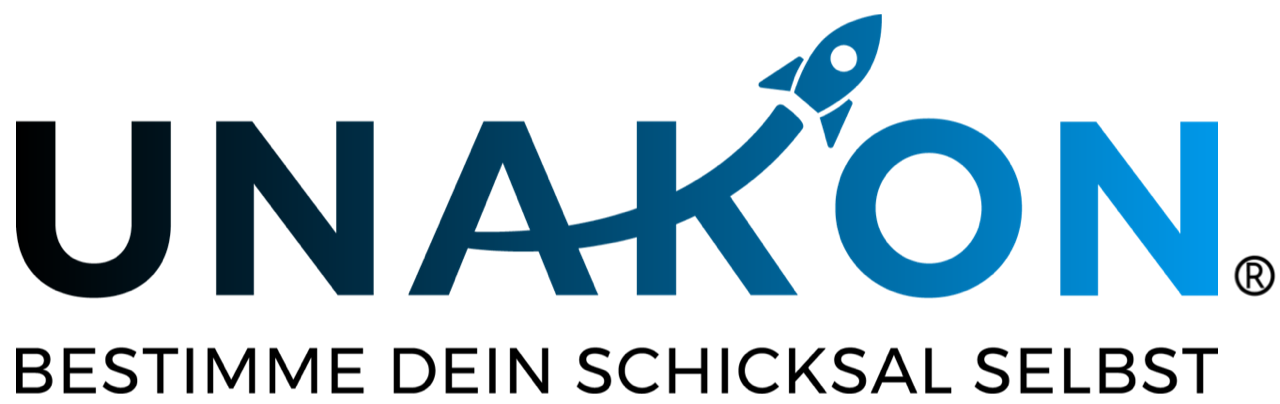 Zu diesem Muster:1.     Das nachstehende Formular bedarf immer einer Anpassung auf den Einzelfall bzw. ihres Unternehmens.2.     Das Muster ist auszufüllen, dies an den bereits dahingehend gekennzeichneten Stellen, ggf. auch darüber hinaus. 3.     Das Muster unterstellt, das kein Betriebsrat existiert, keine Betriebsvereinbarung verabredet ist und keine tariflichen Regelungen zu beachten sind.4.     Das Muster ist unter Umständen u. a. wegen inzwischen veröffentlichter Rechtsprechung zu aktualisieren. Bitte setzen Sie sich hierzu unverbindlich mit uns in Verbindung.5.     Bei Unsicherheiten darüber, wie mit dem Mustertext zu verfahren ist, empfehlen wir Ihnen dringend, den Rat eines Anwalts einzuholen. Eine erste Anfrage nach Unterstützung durch uns ist stets in ihrer Mitgliedschaft inkludiert.6.     Haftungsausschluss: Alle Formulare und Mustertexte sind unbedingt auf den Einzelfall hin anzupassen. Wir haben uns bei der Erstellung große Mühe gegeben. Trotz alledem können wir absolut keinerlei Haftung dafür übernehmen, dass das jeweilige Dokument für den von Ihnen angedachten Anwendungsbereich geeignet und ausreichend ist. In Zweifelsfällen kontaktieren Sie uns bitte unter vertraege.recht@unakon.deVereinbarung über Umzugskosten mit Rückzahlungsabredezwischen_______________________________________________________________________nachfolgend „Arbeitgeber“und_______________________________________________________________________nachfolgend „Arbeitnehmer“Zwischen den Parteien besteht ein Arbeitsvertrag seit dem __________ [Datum]. Der Arbeitnehmer arbeitet im Unternehmen des Arbeitgebers als __________________ [Bezeichnung der Tätigkeit des Arbeitnehmers]. Nunmehr beabsichtigt der Arbeitnehmer von _____________ [genaue Adresse] nach _______________ [genaue Adresse] umzuziehen. Der Arbeitgeber erklärt sich auf der Grundlage vorliegender Vereinbarung zur Übernahme von den durch den Umzug verursachten Kosten bereit. Näheres regelt die Vereinbarung wie folgt:§ 1 Erstattung der Kosten einer MöbelspeditionDer Arbeitgeber verpflichtet sich dazu, die dem Arbeitnehmer im Zusammenhang mit dem eingangs erwähnten Umzug entstehenden Kosten der Beauftragung einer Möbelspedition bis zu einer Höhe von _______ EUR (in Worten: ____________ EUR) gegen Einreichung entsprechender Belege zu erstatten.§ 2 Beauftragung des Spediteurs nur mit Zustimmung des ArbeitgebersZeitlich vor Durchführung des Umzugs hat der Arbeitnehmer wenigstens zwei Angebote von Möbelspeditionen einzuholen und dem Arbeitgeber vorzulegen. Die Beauftragung eines Möbelspediteurs bedarf in jedem Fall der Zustimmung des Arbeitgebers.§ 3 Rückzahlungsklausel(1) Sollte das Arbeitsverhältnis vor Ablauf von zwei Jahren nach dem Umzug durch Kündigung des Arbeitnehmers sein Ende finden, ohne dass es hierfür einen wichtigen Grund gibt, so verpflichtet sich der Arbeitnehmer die von dem Arbeitgeber erstatteten Kosten zurückzuzahlen. Pro Monat des Fortbestehens des Arbeitsverhältnisses nach dem Umzug reduziert sich die Verpflichtung zur Rückzahlung der Umzugskosten um jeweils 1/24.(2) Die gleiches Verpflichtung wie nach Abs. (1) trifft den Arbeitnehmer dann, wenn der Arbeitgeber aus einem durch den Arbeitnehmer zu vertretenden Grund das Arbeitsverhältnis ordentlich und fristgemäß oder außerordentlich und fristlos aus wichtigem Grund kündigt.______________________________Ort/Datum/Unterschrift Arbeitgeber______________________________Ort/Datum/Unterschrift Arbeitnehmer